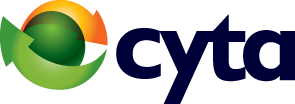 ΑΝΑΚΟΙΝΩΣΗΗ  Cyta ανακοινώνει τα πιο κάτω ως η υποχρέωσή της με βάση το Άρθρο 69 του Νόμου 112 (Ι)/ 2004:Αναθεώρηση Πακέτου Χρόνου Ομιλίας που περιλαμβάνεται στη συνδρομή της υπηρεσίας BBT-HomeΑπό την 1η Μαρτίου 2015 αναθεωρείται το πακέτο χρόνου ομιλίας που περιλαμβάνεται στη μηνιαία συνδρομή της υπηρεσίας ΒΒΤ-Home. Το νέο πακέτο περιλαμβάνει 120 λεπτά προς σταθερά Cyta, σταθερά άλλων παροχέων καθώς και προς κινητά Cytamobile Vodafone. _________________________________________________________________________________Για περισσότερες πληροφορίες, οι ενδιαφερόμενοι μπορούν να αποταθούν στο Κέντρο Τηλεφωνικής Εξυπηρέτησης στο τηλέφωνο 132 ή στα cytashop. Cyta είναι η εμπορική επωνυμία της Αρχής Τηλεπικοινωνιών Κύπρου